Publicado en  el 20/09/2016 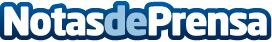 Cuatro sencillos tips para mantener el bronceadoDespués de pasarnos el verano en el sol para conseguir un bonito bronceado, a todos nos da pena la llegada del invierno. No solo por el frío, sino porqué el bonito color de nuestra piel va a desaparecer... Aquí van cuatro sencillos consejos para evitar que el bronceado desaparezca como por arte de magiaDatos de contacto:Nota de prensa publicada en: https://www.notasdeprensa.es/cuatro-sencillos-tips-para-mantener-el Categorias: Moda Sociedad http://www.notasdeprensa.es